В 2018 г. преподаватель Гурская Н.Ю. реализовала  совместный  познавательно творческий  проект с  МДОУ № 11  «Калейдоскоп искусств»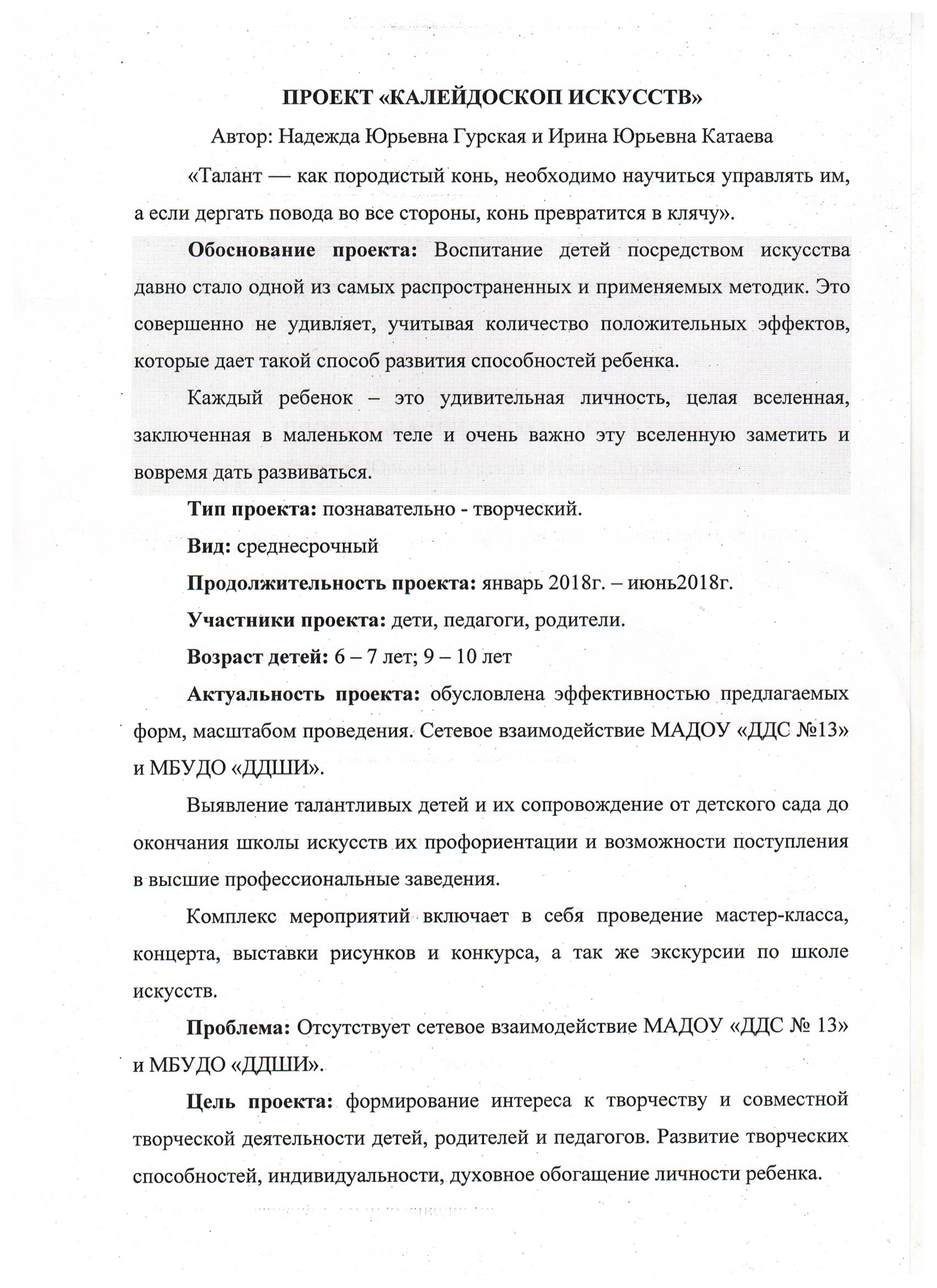 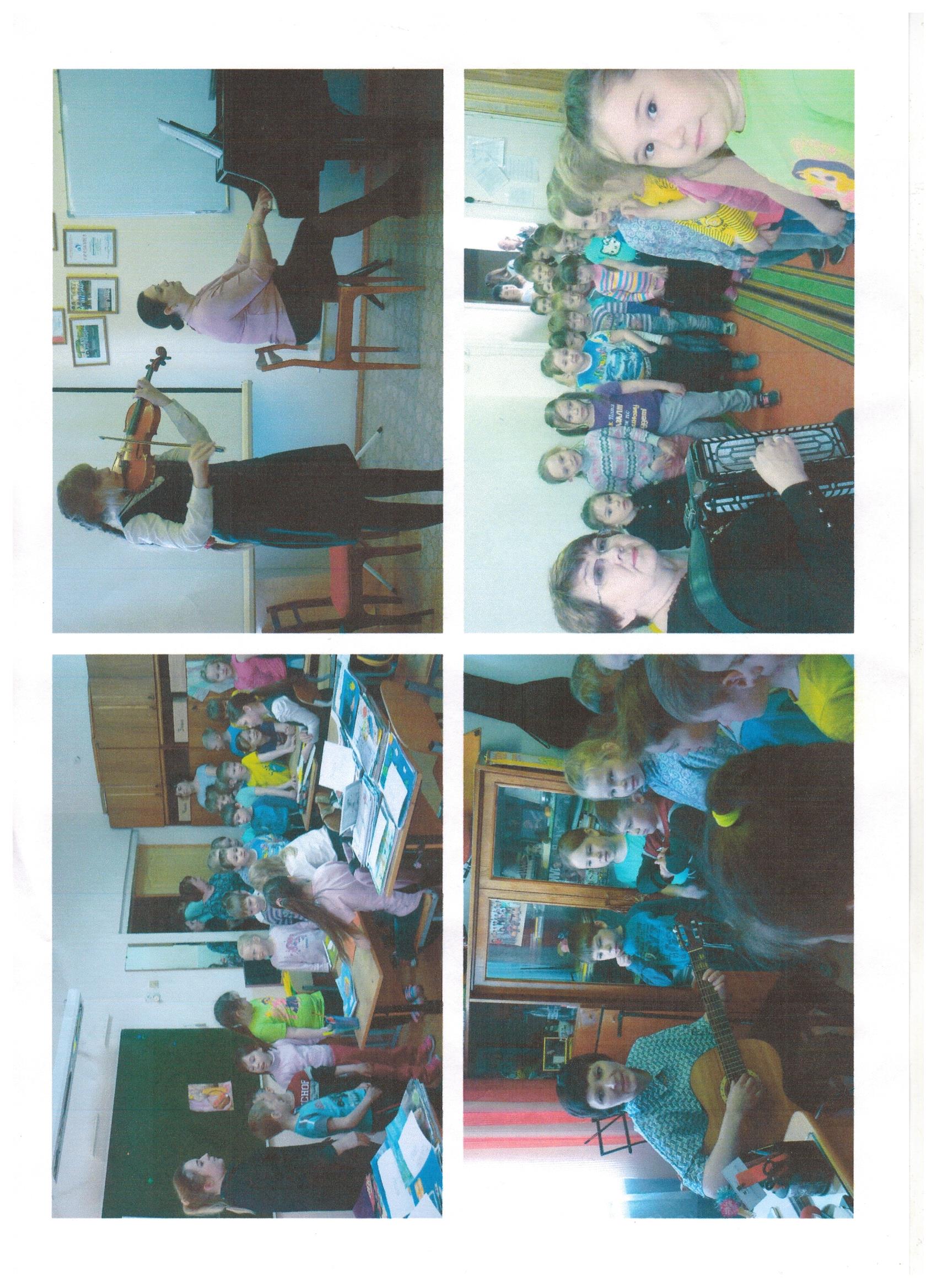 